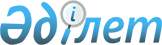 "Отбасыларға (азаматтарға) пәтер үйді ұстауға және коммуналдық қызметтерді төлеуге тұрғын үй көмегін ұсыну ережелері туралы" Петропавл қалалық мәслихатының 2004 жылғы 14 шілдедегі кезектен тыс жетінші сессиясының N 6 шешіміне өзгерістер енгізу туралы
					
			Күшін жойған
			
			
		
					Солтүстік Қазақстан облысы Петропавл қалалық мәслихатының 2008 жылғы 27 наурыздағы N 3 шешімі. Солтүстік Қазақстан облысының Петропавл қаласының Әділет басқармасында 2008 жылғы 30 сәуірде N 13-1-116 тіркелді. Күші жойылды - Солтүстік Қазақстан облысы Петропавл қаласы мәслихатының 2016 жылғы 18 қаңтардағы N 6 шешімімен      Ескерту. Күші жойылды - Солтүстік Қазақстан облысы Петропавл қаласы мәслихатының 18.01.2016 N 6 шешімімен (алғаш рет ресми жарияланған күнінен бастап он күнтізбелік күн өткен соң қолданысқа енгізіледі).

      Қазақстан Республикасының 1997 жылғы 16 сәуірдегі "Тұрғын үй қатынастары туралы" N 94-І Заңының 97 бабына 2 тармағына сәйкес, Петропавл қалалық мәслихаты ШЕШТІ: 

      1. Петропавл қалалық мәслихатының 2004 жылғы 14 шілдедегі кезектен тыс жетінші сессиясының "Отбасыларға (азаматтарға) пәтер үйді ұстауға және коммуналдық қызметтерді төлеуге тұрғын үй көмегін ұсыну ережелері туралы" N 6 шешіміне мынадай өзгерістер енгізілсін: 

      Аталған шешіммен бекітілген Отбасыларға (азаматтарға) тұрғын үйді ұстауға және коммуналдық қызметтерді төлеуге тұрғын үй көмегін ұсыну ережелерінде: 

      3 тармағында: 

      "Петропавл қаласының тұрғындары үшін 20 %, Кожзавод пен Заречный кенттері үшін 15 % мөлшерінде" бірінші абзацтағы сөздері "Петропавл қаласының тұрғындары үшін 15 %, Кожзавод пен Заречный кенттерінің тұрғындары үшін 10 % мөлшерінде" сөздерімен ауыстырылсын. 

      2. Осы шешім алғашқы ресми жарыққа шыққан күннен бастап он күнтізбелік күн өткен соң күшіне енеді. 


					© 2012. Қазақстан Республикасы Әділет министрлігінің «Қазақстан Республикасының Заңнама және құқықтық ақпарат институты» ШЖҚ РМК
				
      Қалалық мәслихаты
сессиясының төрағасы

      Қалалық
мәслихатының хатшысы
